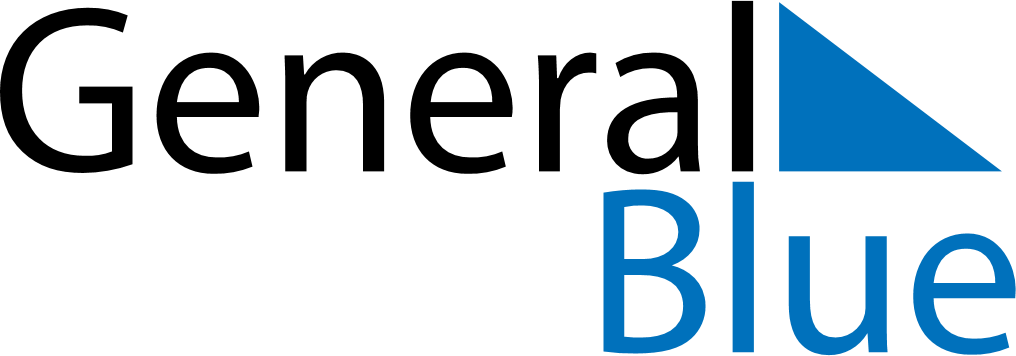 November 2018November 2018November 2018LatviaLatviaSundayMondayTuesdayWednesdayThursdayFridaySaturday123456789101112131415161718192021222324Republic DayRepublic Day (substitute day)252627282930